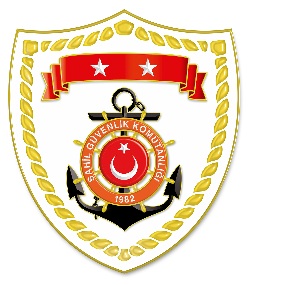 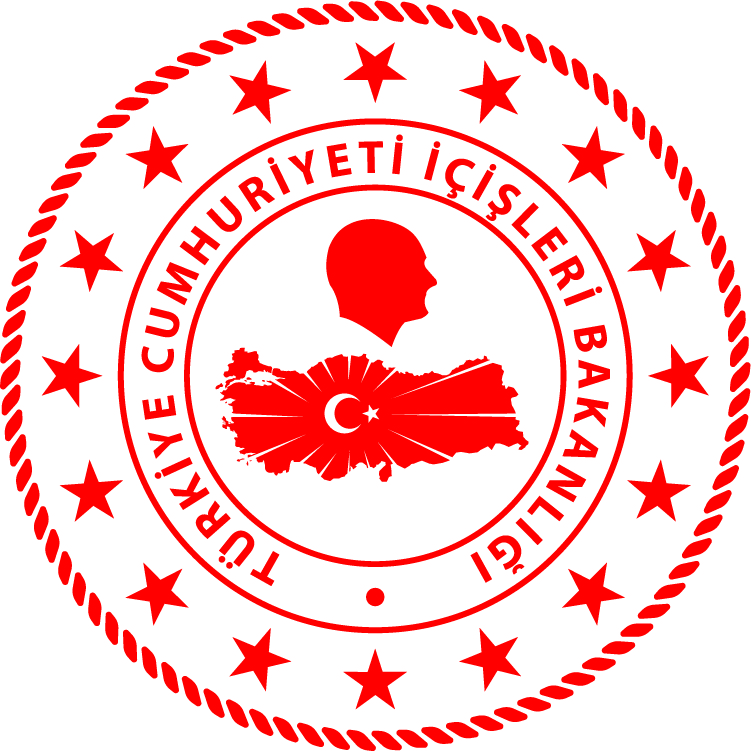 Aegean Region*Statistical information given in the table may vary because they consist of data related incidents which were occured and turned into search and rescue operations.The exact numbers at the end of the related month is avaliable on sg.gov.tr/irregular-migration-statisticsNUDATELOCATION/PLACE AND TIMEIRREGULAR MIGRATION ASSETTOTAL NUMBER OF APPREHENDED FACILITATORS/SUSPECTTOTAL NUMBER OF RESCUED/
APPREHENDED MIGRANTSNATIONALITY OF RESCUED/APPREHENDED MIGRANTS ON THE BASIS OF DECLARATION110 January 2020Off the Coast of BALIKESİR/Ayvalık07.20Inflatable Boat-3434 Afghanistan210 January 2020Off the Coast of BALIKESİR/Ayvalık07.07Inflatable Boat-3434 Afghanistan310 January 2020Off the Coast of BALIKESİR/Ayvalık08.05Inflatable Boat-3326 Kongo, 7 Afghanistan410 January 2020Off the Coast of AYDIN/Kuşadası08.00Inflatable Boat-4945 Syria, 3 Afghanistan, 1 Morocco510 January 2020Off the Coast of ÇANAKKALE/Ayvacık08.26Inflatable Boat-5050 Afghanistan610 January 2020Off the Coast of ÇANAKKALE/Ayvacık20.40Inflatable Boat-3535 Afghanistan711 January 2020Off the Coast of İZMİR/Dikili03.29Inflatable Boat-4646 Afghanistan811 January 2020Off the Coast of ÇANAKKALE/Ayvacık04.17Inflatable Boat-5757 Afghanistan911 January 2020Off the Coast of İZMİR/Çeşme05.00Inflatable Boat-3430 Palestine, 4 Somali1011 January 2020Off the Coast of İZMİR/Çeşme05.00Inflatable Boat-4936 Palestine, 12 Syria, 1 Iraq1111 January 2020Off the Coast of ÇANAKKALE/Ayvacık05.39Inflatable Boat-3737 Afghanistan1211 January 2020Off the Coast of İZMİR/Karaburun06.13Inflatable Boat-3824 Kongo,13 Somali,1 Yemen1311 January 2020Off the Coast of İZMİR/Çeşme 06.58Inflatable Boat-2914 Kuwait, 8 Syria, 7 Palestine1411 January 2020Off the Coast of ÇANAKKALE/Ayvacık 08.55Inflatable Boat-2626 Afghanistan1511 January 2020Off the Coast of İZMİR/Dikili 07.42Inflatable Boat-3434 Afghanistan1611 January 2020Off the Coast of İZMİR/Çeşme 07.10Inflatable Boat-3838 Somali1711 January 2020Off the Coast of İZMİR/Çeşme 20.23Fiber Boat-44 Syria (11 Dead Bodies)1811 January 2020Off the Coast of AYDIN/Didim 20.16Inflatable Boat-3525 Palestine, 9 Syria, 1 Iraq 1912 January 2020Off the Coast of ÇANAKKALE/Ayvacık 01.30Inflatable Boat-3636 Afghanistan2012 January 2020Off the Coast of İZMİR/Çeşme 02.25Inflatable Boat-4739 Syria,  8 Kongo2112 January 2020Off the Coast of İZMİR/Çeşme 01.31Inflatable Boat5340 Syria, 11 Palestine, 2 Somali2212 January 2020Off the Coast of İZMİR/Seferihisar 03.22Inflatable Boat-4021 Syria, 14 Palestine, 4 Eritrea,  
1 Yemen2312 January 2020Off the Coast of İZMİR/Özdere04.05Inflatable Boat-5955 Afghanistan,  4 Syria,  2412 January 2020Off the Coast of İZMİR/Dikili06.30Inflatable Boat-3933 Syria, 3 Central Africa, 2 Kongo,1 Senegal2512 January 2020Off the Coast of İZMİR/Dikili 08.30Inflatable Boat-2222 Afghanistan2612 January 2020Off the Coast of İZMİR/Çeşme 08.25Inflatable Boat-3713 Afghanistan, 7 Kongo, 6 Palestine, 
5 South Africa,  2 Syria,  2 Sudan,
 1 Somali, 1 Iraq2712 January 2020Off the Coast of İZMİR/Urla07.12Inflatable Boat-6139 Afghanistan, 9 Kongo, 6 Togo,
 3 Nigerya,  2 Palestine, 2 Syria,2812 January 2020Off the Coast of İZMİR/Özdere04.05On Land-2424 Syria2912 January 2020Off the Coast of İZMİR/Urla 05.00On Land-3230 Afghanistan, 2 Egypt3012 January 2020Off the Coast of MUĞLA/Bodrum15.00Fiber Boat1 Syria97 Syria, 2 Palestine3112 January 2020Off the Coast of AYDIN/Didim 20.20Inflatable Boat-2522 Syria, 3 Egypt3212 January 2020Off the Coast of AYDIN/Didim 21.28Inflatable Boat-5539 Syria, 16 Palestine3312 January 2020Off the Coast of AYDIN/Didim 21.00Inflatable Boat-3128 Syria, 3 Afghanistan